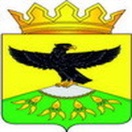 РЕСПУБЛИКИ ДАГЕСТАНСОБРАНИЕ ДЕПУТАТОВ «АДМИНИСТРАЦИЯ 1-ЦОВКРИНСКОГО СЕЛЬСКОГО ПОСЕЛЕНИЯ» КУЛИНСКОГО МУНИЦИПАЛЬНОГО РАЙОНА368398 Кулинский район  «село ЦОВКРА-1»_____________________________________________________________________________________             «29» 12. 2023 г.                                                                                                   №_1_                                                                                                                                                                   РЕШЕНИЕО БЮДЖЕТЕ МУНИЦИПАЛЬНОГО ОБРАЗОВАНИЯ «село ЦОВКРА-1» на 2024 ГОДВ соответствии с Уставом 1-ЦОВКРИНСКОГО сельского поселения и Положением«О бюджетном процессе в 1-ЦОВКРИНСКОМ сельском поселении» собрание депутатовМуниципального образования «село ЦОВКРА-1»                                                                             РЕШАЕТ:Статья 1Утвердить основные характеристики бюджета МО «село ЦОВКРА-1» на 2024год:Прогнозируемый общий объем доходов  бюджета МО «село ЦОВКРА-1» в сумме      2653 тыс. рублей, в том числе общий объем межбюджетных трансфертов, получаемый из  бюджета Кулинского района Республики Дагестан в сумме 2463 тыс. рублей согласно приложению 1 к настоящему решению; Общий объем расходов бюджета МО «село ЦОВКРА-1» в сумме 2770,2 тыс. руб. Согласно приложения №2 к настоящему решению.Прогноз дефицит бюджета в сумме 117,2 тыс. руб.Утвердить источником финансирования дефицита бюджета МО «село ЦОВКРА-1» остаток на 01.01.2024годСтатья 2                 Нормативы зачисления доходов в бюджет МО «село ЦОВКРА-1»1.Установить, что доходы бюджета МО «села ЦОВКРА-1» поступающие в 2024 году, формируются за счет уплаты федеральных, республиканских и местных налогов, сборов и неналоговых доходов по нормативам, установленными Бюджетным кодексом Российской Федерации, законодательством Республики Дагестан и настоящим решением:1) налог на доходы физических лиц - по нормативу 2 процентов;2) единого сельскохозяйственного налога - по нормативу 30 процентов;3) налога на имущество физических лиц - по нормативу 100 процентов;4) земельного налога – по нормативу 100 процентов;5) доходы от сдачи в аренду имущества, находящегося в собственности МО «село ЦОВКРА-1» и переданного в оперативное управление образовательным учреждениям, учреждениям здравоохранения, сельским учреждения культуры и искусства, находящимся в муниципальной собственности МО «село Цовкрв-1» и финансируемым на основании смет доходов и расходов, в полном объеме учитываются в доходах бюджета МО «село ЦОВКРА-1» и отражаются в сметах доходов и расходов указанных учреждением; 6) поступления от продажи имущества, находящегося в собственности  МО «село ЦОВКРА-1»7) неналоговых доходов, подлежащих зачислению в местный бюджет в соответствии с действующим законодательством.        Статья 3.      Особенности использования средств, получаемых бюджетными                              учреждениями МО «село ЦОВКРА-1»        1. Установить, что средства в валюте Российской Федерации, полученные бюджетными учреждениями, находящимися в ведении органа местного самоуправления сельского поселения «село Цовкра-1» и финансируемые за счет средств местного бюджета, (далее – местные учреждения) от приносящий доход деятельности, учитываются на лицевых счетах, открытым их в территориальных органах Федерального казначейства, и расходуются местными бюджетами учреждениями в соответствии со сметами доходов и расходов по приносящий доход деятельности, утвержденными в порядке, определяемом распорядителями средств бюджета МО «село ЦОВКРА-1» в пределах остатков средств на их лицевых счетах.       2. Установить, что средства, полученные от приносящий доход деятельности, не могут направляться местными бюджетными учреждениями на создании других организаций, покупку ценных бумаг и размещаться на депозиты в кредитных организациях.      3. Установить, заключение и оплата местными учреждениями договоров, исполнении которых осуществляется за счет средств, получаемых от предпринимательской и иной приносящий доход деятельности, производятся в пределах утвержденных смет доходов и расходов.       Статья 4.      Бюджетные ассигнования бюджета  МО «село ЦОВКРА-1» на 2024 годУтвердить в пределах общего объема расходов, установленного статьей 1 настоящего Закона, распределении бюджетных ассигнований по разделам и подразделам, целевыми статьями и видам расходов классификации расходов бюджета на 2024 год согласно приложению 2 к настоящему постановлению.Утвердить распределении расходов бюджета МО «село ЦОВКРА-1» на 2024 год по разделам, подразделам, целевым статьям расходов и видам расходов ведомственной классификации расходов бюджетов Российской Федерации согласно приложению 3 к настоящему постановлению.      Статья 5.      Особенности использования бюджетных ассигнований по обеспечению                                                   деятельности муниципальных органов исполнительной власти и                            муниципальных учреждений МО «село ЦОВКРА-1»      МО «село ЦОВКРА-1» не вправе принимать решения, приводящие к увеличению в 2024 году численности муниципальных служащих и работников учреждений и организаций бюджетной сферы  МО «село ЦОВКРА-1»     Статья 6.     Особенности исполнения бюджета МО «село Цовкра-1» в 2024 годуПостановления и распоряжения администрации МО «село ЦОВКРА-1» принятые после вступления в силу настоящего постановления и влекущие дополнительные расходы, не предусмотренные в настоящем постановлении, должны содержать норму, предусматривающую источник их финансирование в текущем году. В случае если источники финансирования дополнительных расходов во вновь принимаемых нормативных актах не определены, финансирование этих расходов осуществлять в следующем за текущим финансовым годом.Нормативные правовые акты, влекущие дополнительные расходы за счет средств бюджета МО «село ЦОВКРА-1» на 2024 год, а также сокращения его доходную базу, реализуется и принимается только при наличии соответствующих источников дополнительных поступлений в бюджет МО «село ЦОВКРА-1» и (или) при сокращении расходов по конкретным статьям бюджета МО «село ЦОВКРА-1» на 2024 год после внесения соответствующих изменений в настоящее постановлении.В случае если правовые акты, устанавливающие бюджетные обязательства, реализация которых обеспечивается из средств бюджета МО «село ЦОВКРА-1» противоречат настоящему постановлению, применяется настоящее постановление.В случае если реализация правового акта частично (не в полной мере) обеспеченна источниками финансирования, определенными в бюджете МО «село ЦОВКРА-1» на 2024 год, такой правовой акт реализуется и применяется в пределах средств, предусмотренных на эти цели в бюджете МО «село ЦОВКРА-1» на 2024год.Установить в соответствии с пунктом 3 статьи 217 Бюджетного кодекса Российской Федерации следующие основания для внесения в 2024 году изменений в показатели сводной бюджетной росписи бюджета МО «село ЦОВКРА-1» связанные с особенностями исполнения бюджета МО «село ЦОВКРА-1» Распределении (перераспределение) средств, предусмотренных на реализацию районных целевых программ МО «село ЦОВКРА-1» Направление средств резервного фонда;Передача органам местного самоуправления сельского поселения Кулинский район отдельных полномочий МО «село ЦОВКРА-1»Оплата судебных издержек, связанных с представлением интересов МО «село ЦОВКРА-1», исполнение судебных решений о взыскании средств бюджета МО «село ЦОВКРА-1»В случае образования в ходе исполнения бюджета МО «село ЦОВКРА-1» на 2024 год экономии по отдельным разделам, подразделам, целевым статьям, виды расходов и статьям экономической классификации расходов бюджетов Российской Федерации;Предписания Министерства финансов Республики Дагестан, Счетной палаты Республики Дагестан, финансового отдела администрации Кулинского муниципального района и в соответствии с федеральным законодательством – Управления Федеральной службы финансово – бюджетного надзора по Республике Дагестан – на сумму, израсходованную получателями бюджетных средств незаконно или не по целевому назначению;Другие основания, предусмотренные в соответствии с действующим законодательством.Статья 7.                     Вступление в силу настоящего постановленияНастоящее постановление вступает в силу с       «01»  января  2024 года.              Председатель собрания депутатов           1-Цовкринского сельского поселения                                               А.В.Ванатиев.               Глава МКУ « Администрация          1-Цовкринского сельского поселения»                                              М.А.Ильдаров.